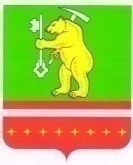 АДМИНИСТРАЦИЯ МАГНИТСКОГО ГОРОДСКОГО ПОСЕЛЕНИЯКУСИНСКИЙ РАЙОНЧЕЛЯБИНСКАЯ ОБЛАСТЬ456950, Челябинская область, Кусинский район,р.п.Магнитка, ул.Карла Маркса, д.9ОГРН 1027401758560, ИНН 7434001112Тел./факс 8 (35154) 3-54-73, 3-54-75, 3-59-01ПОСТАНОВЛЕНИЕ№2р.п.  Магнитка                                                                                          от 09.01.2023г. О создании и содержании в  целях гражданской обороны запасов материально-технических, продовольственных, медицинских и иных средств

В соответствии с Федеральными законами от 12.02.1998 N 28-ФЗ "О гражданской обороне", от 06.10.2003 N 131-ФЗ "Об общих принципах организации местного самоуправления в Российской Федерации", постановлением Правительства Российской Федерации от 27.04.2000 N 379 "О накоплении, хранении и использовании в целях гражданской обороны запасов материально-технических, продовольственных, медицинских и иных средств", руководствуясь «Методическими рекомендациями по определению номенклатуры и объемов,  создаваемых в целях гражданской обороны запасов материально-технических, продовольственных, медицинских и иных средств»,  утвержденными  29.12.2021г., руководствуясь Уставом Магнитского городского поселения, постановляю:1. Утвердить Порядок создания и содержания в целях гражданской обороны запасов материально-технических, продовольственных, медицинских и иных средств согласно приложению N 1.2. Создать соответствующие резервы материальных ресурсов для ликвидации чрезвычайных ситуаций природного и техногенного характера на территории Магнитского городского поселения;по продовольствию, вещевому имуществу, постельным принадлежностям и товарам первой необходимости - Администрация Магнитского городского поселения;- по нефтепродуктам, строительным и другим материалам, средствам материально-технического обеспечения, материалам и оборудованию для жилищно-коммунального хозяйства, и топливным ресурсам - ООО ЖЭУ «Спектр»;- по средствам для проведения санитарно-гигиенических и противоэпидемических мероприятий, медицинскому имуществу, медицинской технике - Поликлиника п. Магнитка ГБУЗ «Районной больницы г. Кусы»;- руководителям предприятий, организаций и учреждений, иной формы
собственности исходя из прогнозируемых видов и масштабов  возникающих опасностей, предполагаемого объема работ по их ликвидации, а также
максимально возможного использования имеющихся сил и средств для ликвидации последствий возникающих при военных конфликтах или вследствие военных конфликтов.3. Утвердить номенклатуру и объемы запасов материально-технических, продовольственных, медицинских и иных средств, создаваемых в целях гражданской обороны, согласно приложению N 2.4. Рекомендовать руководителям организаций, расположенных на территории Магнитского городского поселения и отнесенных к категории по гражданской обороне, независимо от их организационно-правовой формы, организовать работу по созданию, накоплению и хранению запасов в целях обеспечения защиты персонала и выполнения мероприятий гражданской обороны, в соответствии с действующим законодательством.5. Постановление №33 от 09.03.2022г. «О создании и содержании в целях гражданской обороны запасов материально-технических, продовольственных, медицинских и иных средств» считать утратившим силу.6. Контроль за исполнением настоящего постановления оставляю за собой.Глава Магнитского городского поселения                                      С.А. Потеряев
Приложение 1
Утверждено
постановлением администрации Магнитского городского поселения
от  09.01.2023г.  №2 
ПОРЯДОК СОЗДАНИЯ И СОДЕРЖАНИЯ В ЦЕЛЯХ ГРАЖДАНСКОЙ ОБОРОНЫ ЗАПАСОВ МАТЕРИАЛЬНО-ТЕХНИЧЕСКИХ, ПРОДОВОЛЬСТВЕННЫХ, МЕДИЦИНСКИХ И ИНЫХ СРЕДСТВ1. Настоящий Порядок разработан в соответствии с Федеральным законом от 12.02.1998 N 28-ФЗ "О гражданской обороне", постановлением Правительства Российской Федерации от 27.04.2000 N 379 "О накоплении, хранении и использовании в целях гражданской обороны запасов материально-технических, продовольственных, медицинских и иных средств" и определяет порядок накопления, хранения и использования в целях гражданской обороны запасов материально-технических, продовольственных, медицинских и иных средств (далее - Запасы).2. Запасы создаются заблаговременно в мирное время и хранятся в условиях, отвечающих установленным требованиям по обеспечению их сохранности.3. Запасы предназначены для первоочередного жизнеобеспечения населения, пострадавшего при военных конфликтах или вследствие этих конфликтов, а также при  чрезвычайных ситуациях природного и техногенного характера, аварийно-спасательных формирований, спасательных служб и нештатных формирований по обеспечению выполнения мероприятий по гражданской обороне при проведении аварийно-спасательных и других неотложных работ в случае возникновения опасностей при военных конфликтах или вследствие этих конфликтов, а также при чрезвычайных ситуациях природного и техногенного характера.4. Система Запасов в целях гражданской обороны на территории Магнитского городского поселения включает в себя:- запасы администрации Магнитского городского поселения;- запасы предприятий, учреждений и организаций, отнесенных к категории по гражданской обороне (далее - объектовые запасы).5. Номенклатура и объемы Запасов определяются создающими их органами с учетом методических рекомендаций, разрабатываемых Министерством Российской Федерации по делам гражданской обороны, чрезвычайным ситуациям и ликвидации последствий стихийных бедствий совместно с Министерством экономического развития Российской Федерации исходя из возможного характера военных конфликтов на территории Российской Федерации, величины возможного ущерба объектам экономики и инфраструктуры, природных, экономических, физико-географических и иных особенностей территорий, условий размещения организаций, а также норм минимально необходимой достаточности Запасов при возникновении военных конфликтов или вследствие этих конфликтов. При определении номенклатуры и объемов Запасов должны учитываться имеющиеся материальные ресурсы, накопленные для ликвидации чрезвычайных ситуаций природного и техногенного характера.Номенклатура и объемы Запасов для обеспечения спасательных служб и нештатных формирований по обеспечению выполнения мероприятий по гражданской обороне определяются исходя из норм оснащения и потребности обеспечения их действий в соответствии с планами гражданской обороны Магнитского городского поселения и организаций.6. Номенклатура и объемы Запасов утверждаются администрацией Магнитского городского поселения и создаются исходя из возможного характера опасностей, возникающих при военных конфликтах или вследствие этих конфликтов, предполагаемого объема работ по ликвидации их последствий, природных, экономических, физико-географических и иных особенностей Магнитского городского поселения, условий размещения организаций, а также норм минимально необходимой достаточности Запасов при возникновении военных конфликтов или вследствие этих конфликтов, максимально возможного использования имеющихся сил и средств.7. Объем финансовых средств, необходимых для приобретения Запасов, определяется с учетом возможного изменения рыночных цен на материальные ресурсы, а также расходов, связанных с формированием, размещением, хранением и восполнением Запасов.8. Функции по созданию, размещению, хранению и восполнению Запасов администрации Магнитского городского поселения возлагается на администрацию Магнитского городского поселения (далее - уполномоченный орган).9. Уполномоченный орган по созданию Запасов выполняет следующие функции:- представляет на очередной год бюджетные заявки для закупки материальных ресурсов в Запасы;- в установленном порядке осуществляет отбор поставщиков материальных ресурсов в Запасы;- заключает договоры (контракты) на поставку материальных ресурсов в Запасы, а также на ответственное хранение и содержание Запасов;- ведет учет и отчетность по операциям с материальными ресурсами Запасов;- осуществляет контроль за поддержанием Запасов в постоянной готовности к использованию;- осуществляет контроль за наличием, количественным и качественным состоянием, соблюдением условий хранения и выполнением мероприятий по содержанию материальных ресурсов, находящихся на хранении в Запасах.10. Вместо приобретения и хранения отдельных видов материальных ресурсов в Запасах или части этих ресурсов допускается заключение договоров на их поставку (продажу) с организациями, имеющими эти ресурсы в постоянном наличии. Выбор поставщиков осуществляется в соответствии с Федеральным законом от 05.04.2013 N 44-ФЗ "О контрактной системе в сфере закупок товаров, работ, услуг для обеспечения государственных и муниципальных нужд".11. Запасы материально-технических, продовольственных, медицинских и иных средств в целях гражданской обороны размещаются как на объектах, специально предназначенных для их хранения и обслуживания, так и на базах и складах промышленных, транспортных, сельскохозяйственных, снабженческо-бытовых, торгово-посреднических и иных предприятий и организаций независимо от их форм собственности, где гарантирована их безусловная сохранность и откуда возможна их оперативная доставка в районы проведения мероприятий гражданской обороны.12. Уполномоченный орган, на который возложены функции по созданию Запасов и заключивший договоры, предусмотренные пунктом 10 настоящего Порядка, осуществляет контроль за количеством, качеством и условиями хранения материальных ресурсов и устанавливает в договорах на их поставку (продажу) ответственность поставщика (продавца) за своевременность выдачи, количество и качество поставляемых материальных ресурсов.Возмещение затрат организациям, осуществляющим на договорной основе ответственное хранение Запасов, производится за счет средств местного бюджета.13. Информация о накопленных Запасах представляется ежегодно к 25 октября текущего года:а) организациями, отнесенными к категории по гражданской обороне, и уполномоченным органом -  в администрацию Магнитского городского поселения;б) администрацией Магнитского городского поселения – в Главное  управление МЧС России.14. Расходование материальных ресурсов из Запасов осуществляется по решению руководителя гражданской обороны - главы Магнитского городского поселения  или лица, его замещающего, на основании представления комиссии по предупреждению чрезвычайных ситуаций, администрации Магнитского городского поселения и оформляется письменным распоряжением. 15. Финансирование накопления, хранения и использования Запасов осуществляется в соответствии с законодательством Российской Федерации.Приложение 2
 к постановлению администрации Магнитского городского поселения
от 09.01.2023г.  № 2

НОМЕНКЛАТУРА И ОБЪЕМЫ ЗАПАСОВ МАТЕРИАЛЬНО-ТЕХНИЧЕСКИХ, ПРОДОВОЛЬСТВЕННЫХ, МЕДИЦИНСКИХ И ИНЫХ СРЕДСТВ, СОЗДАВАЕМЫХ В ЦЕЛЯХ ГРАЖДАНСКОЙ ОБОРОНЫ№п/пНаименование продукции (работ, услуг)Единица измеренияколичество1Хлеб и хлебобулочные изделиягр.138002Крупа гречневаягр.12003Крупа рисоваягр.12004Макаронные изделиягр.12005Консервы мясныегр.45006Консервы рыбныегр.30007Масло животноегр.15008Масло растительноегр.3009Продукция молочной и сыродельной продукциигр.75010Сахаргр.225011Чайгр.30012Овощи, грибы, картофель, фрукты сушеныегр.45013Консервы плодовые и ягодные, экстракты ягодныегр.30014Консервы овощные, томатныегр.1380015Соль поваренная пищеваягр.60016Пряности пищевкусовые, приправы и добавкигр.30017Спичкиуп.52. Материально-технические средства и строительные материалыСоздается ООО ЖЭУ «Спектр», организациями, предприятиями и учреждениями находящиеся на территории Магнитского городского поселения.3. Лекарственные средства и медицинское имуществоСоздается Поликлиникой р.п. Магнитка ГБУЗ «Районной больницы г. Кусы»